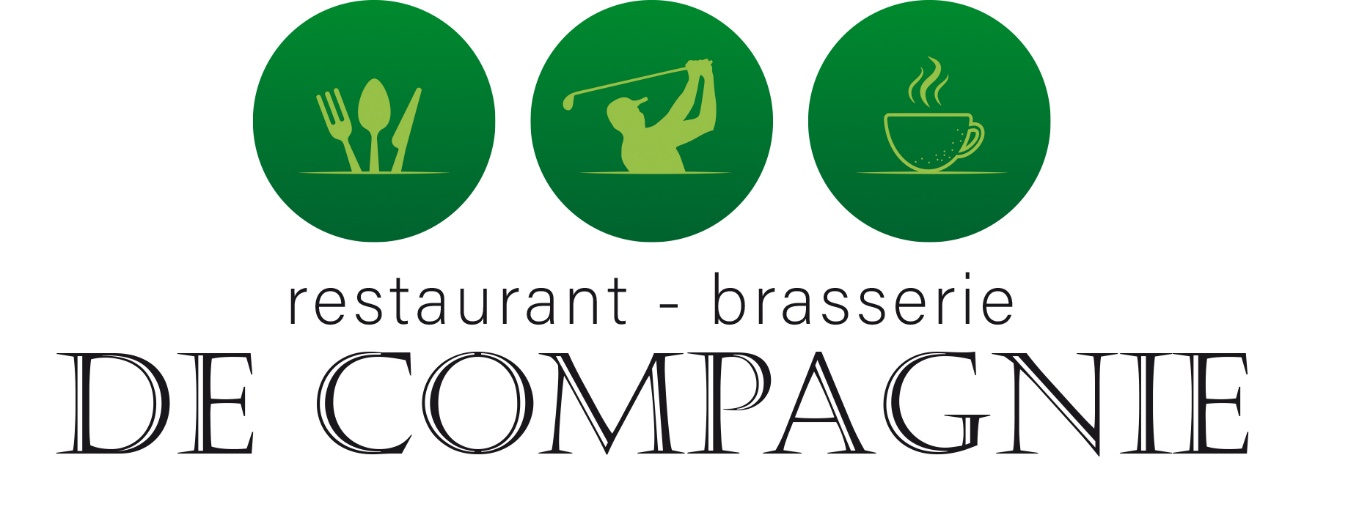 Openingstijden Restaurant – Winterperiode*Maandag 	9:00 tot 18:00		Keuken	11:30 tot 18:00Dinsdag	9:00 tot 18:00		Keuken	11:30 tot 18:00Woensdag	9:00 tot 18:00		Keuken	11:30 tot 18:00Donderdag 	9:00 tot 18:00		Keuken 	11:30 tot 18:00Vrijdag	9:00 tot 18:00		Keuken 	11:30 tot 18:00Zaterdag	9:00 tot 18:00		Keuken 	11:30 tot 18:00Zondag 	9:00 tot 18:00		Keuken 	11:30 tot 18:00Voor reserveringen: bediening@restaurantdecompagnie.nl of 0598- 632 068Heeft u suggesties, opmerkingen of complimenten, laat het ons weten: info@restaurantdecompagnie.nl*Bij wedstrijden, weersomstandigheden of andere aangelegenheden, kan worden afgeweken van bovenstaande.Iets te vieren?U kunt gratis gebruiken maken van onze ruimte en faciliteiten. 